Химия. Вариант ХИ90201	2fHCT)J  І£ДНЯ ПO BЫП0JIHeHMЮ @Яб0ТЫ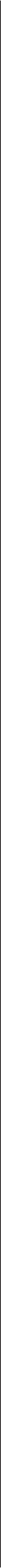 Тематическая  диагностическая работапо подготовке к ОГЭПО ХИМИИпо теме«Электролитическая диссоциация.  Реакции ионного обмена.Окислительно-восстановительные   реакции»11 декабря 2014 года9 классВариантХИ9020l Район.	 Город (населённый пункт).	 Школа	 Класс	 Фамилия.	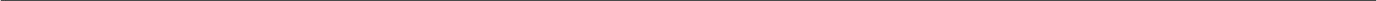  Отчество	О СтатFрад 2014—2015 уч. г.На выполнение работы по химии отводится 45 минут. Работа состоит из двух частей и включает в себя 11 заданий.Ответы к заданиям 1—6 записываются в виде одной цифры, которая соответствует номеру правильного ответа. Эту цифру запишите в поле ответа в тексте работы.Ответы к заданиям 7—9 записываются в виде последовательности цифр в поле ответа в тексте работы.В случае записи неверного ответа зачеркните его и запишите рядом новый.На задания 10 и 11 следует дать полный развёрнутый ответ, включающий необходимые уравнения реакций и расчёты.Советуем выполнять задания в том порядке, в котором они даны. В целях экономии времени  пропускайте   задание,   которое   не   удаётся   выполнить   сразу,   и  переходите к следующему. Если после выполнения всей работы у Вас останется время, то Вы сможете вернуться к пропущенным заданиям. Постарайтесь выполнить как можно больше заданий.О СтатГрад 2014—2015 уч. г.Химия.  Вариант ХИ90201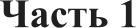     К электролитам относится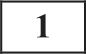 кремнийоксид кремнияоксид натриясиликат натрия Ответ:	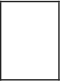     Правая часть уравнения диссоциации сульфата железа(ІІІ) имеет вид 1)  = Fe"  + SO, 2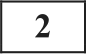 2)   = 2Fe3° + 3SO,' з) = 3Fe’° + 2ЅО 2—4)    = 3Fe"  + 2ЅО,'°Химия.  Вариант ХИ90201    Процессу восстановления соответствует схема превращения 1)   Zn' ---• Zn°2	2) 3   3 ---• N'	3) CI' ——г CI '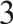 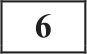 Ответ:	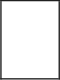     Гидроксид бария реагирует с раствором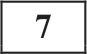 хлорида натриянитрата калияфосфата калиягидроксида натрияхлорида алюминия Ответ: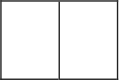 4S" ——г Ѕ°бОтвет:	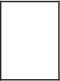     Сокращённое ионное уравнение соответствует  схеме реакции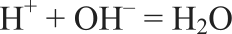 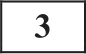 2HCl + Си(ОН)2 ---• CuClz+ 2H2O2HCl + CuO---r CuCl2+ Н2ОHNO, + NaOH ---г NaNO,+ H2Н2ЅіО3 + 2KOH ----• К2ЅіО з + Н2О Ответ:	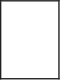     Минимальную степень окисления cepa проявляет в каждом из двух веществ: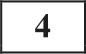 ])  HzS И A12Sj2)    SOCl  и SO3    Для качественного определения ионов, находящихся в растворе карбоната аммония, можно использовать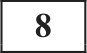 фенолфталеинсоляную кисяотураствор  нитрата калияраствор  гидроксида натрияОксид алюминия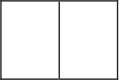 Ответ:S   2 < K2SO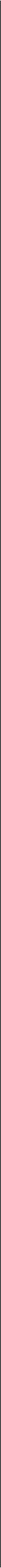 HzSO, и CuSO,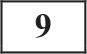 Ответ:	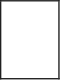     Окислительно-восстановительной является  реакция между серной  кислотой  и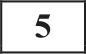 бариемоксидом бариягидроксидом бариянитратом барияОтвет:	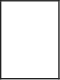 О СтатFрад 2014—2015 уч. г.Остановите соответствие между окислителем в данной реакции.CXEMA РЕАКЦИИ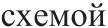 А) HIS + SO --э S + НЛОву   s + о,	so,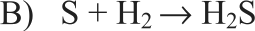 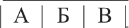 Ответ: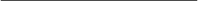 О СтатГрад 2014—2015 уч. г.реакции  и  формулой  вещества,  являющегосяОКИСЛИТЕЛЬ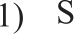 2)   О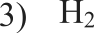 SO,Н2Ѕ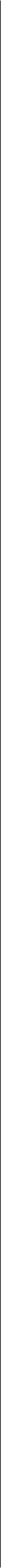 Химия. Вариант XИ9020l	5Часть 2    Используя метод электронного баланса, составьте уравнение реакции, соответствующее схеме превращений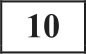 Li + N	Li NОпределите  окислитель  и восстановитель.	Вычислите объём газа, образующегося при добавлении к избытку  раствора  серной  кислоты 25,2  г 5%-ного  раствора сульфита натрия.Ё СтатГрад 2014—20 15 уч. г.Химия. Вариант ХИ90202	2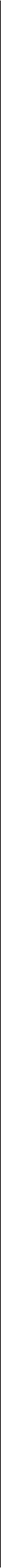 Тематическая  диагностическая работапо подготовке к ОГЭ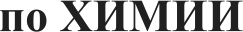 по теме«Электролитическая диссоциация.  Реакции ионного обмена.Окислительно-восстановительные реакции»11 декабря 2014 года9 классВариант ХИ90202 Район.	 Город (населённый пункт).	 Школа	 Класс	 Фамилия.	 Имя.	 Отчество	О СтатFрад 2014—2015 уч. г.fHCT)J  І£ДНЯ ПO BЫП0JIHeHMЮ @Яб0ТЫНа выполнение работы по химии отводится 45 минут. Работа состоит из двух частей и включает в себя 11 заданий.Ответы к заданиям 1—6 записываются в виде одной цифры, которая соответствует номеру правильного ответа. Эту цифру запишите в поле ответа в тексте работы.Ответы к заданиям 7—9 записываются в виде последовательности цифр в поле ответа в тексте работы.В случае записи неверного ответа зачеркните его и запишите рядом новый.На задания 10 и 11 следует дать полный развёрнутый ответ, включающий необходимые уравнения реакций и расчёты.Советуем выполнять задания в том порядке, в котором они даны. В целях экономии времени  пропускайте   задание,   которое   не   удаётся   выполнить   сразу,   и  переходите к следующему. Если после выполнения всей работы у Вас останется время, то Вы сможете вернуться к пропущенным заданиям. Постарайтесь выполнить как можно больше заданий.О СтатГрад 2014—2015 уч. г.Химия.  Вариант ХИ90202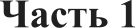 Химия.  Вариант ХИ90202    Процессу окисления  соответствует  схема превращения1)  Mn°’ ---• Мп"	2)   Cu°2 ---• Си"	3)  Fe' ---• Fe"Ответ:4Сг' б ---г Cr"    Электр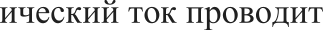 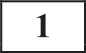 раствор caxapaрасплав  оксида кремниятвёрдый  гидроксид калиярасплав хлорида натрия Ответ:	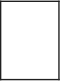     Правая часть уравнения диссоциации бромида меди(ІІ) имеет вид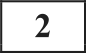 1)   = Си"  + Br°2)    = Си’ + Br 3)   = Cu'° + 2Вг4)   = 2Cu'° + Br°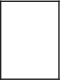 Ответ:    Карбонат натрия реагирует с раствором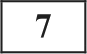 гидроксида натриясерной кислотынитрата барияхлорида натриясульфата калия Ответ:	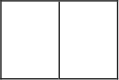     Для качественного определения ионов, находящихся в растворе серной кислоты, можно использовать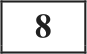 лакмусфенолфталеин    Сокращённое ионное уравнение соответствует  схеме реакции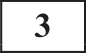 Ba + Н SO, ---г BaSO,+ НBaO + Н SO, ---г BaSO‹ + НЛОВа2"+ SO,'° = BaSO,раствор нитрата барияраствор хлорида натрияраствор  нитрата железа(ІІІ)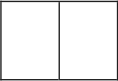 Ответ:Ba(NO,) + Н SO, ---г BaSO, + HNO,Ba(OH), + H,SO ---г BaSO, + НЛООтвет:	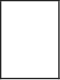     Степень окисления +3 азот проявляет в каждом из двух веществ: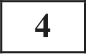 1)   NHз « MgзN	2)   N2  3 » HNO3	3)   NO  и NH C1	4)   KNO  и N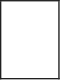 Ответ:    Остановите соответствие между формулой вещества и схемой реакции, в которой данное вещество  является восстановителем.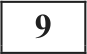     Окислительно-восстановительной является реакция, схема которой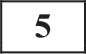 KNO, ——г KNO, + О,CaCO, ——-г CaO + СОСи(ОН)2 -——г CuO + НЛОН2ЅіО з	Н2О + SiO2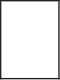 Ответ:А) NHз)    н›В)  N2Ответ:ФОРМУЛА  ВЕЩЕСТВА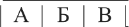 CXEMA РЕАКЦИИ2 + N2	NO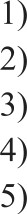 NH + HCl	NH CI Н + N2		3Н + К --г KHNH3 + CuO --г Си + N2 + НЛОО СтатFрад 2014—2015 уч. г.	О СтатГрад 2014—2015 уч. г.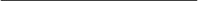 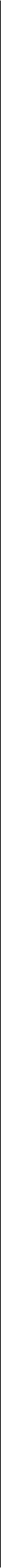 Химия. Вариант ХИ90202	5Часть 2    Используя метод электронного баланса, составьте уравнение реакции, соответствующее схеме превращенийFe О; + СО	Fe + СООпределите  окислитель  и восстановитель.    Вычислите массу 10%-пого раствора гидроксида натрия, необходимого для полпой нейтрализации  раствора, содержащего  4,9  г серной кислоты.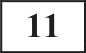 Ё СтатГрад 2014—20 15 уч. г.Химия. Вариант ХИ9020З	2fHCT)J  І£ДНЯ ПO BЫП0JIHeHMЮ @Яб0ТЫ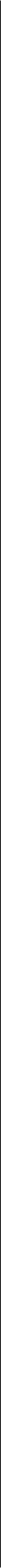 Тематическая  диагностическая работапо подготовке к ОГЭ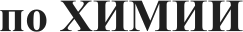 по теме«Электролитическая диссоциация.  Реакции ионного обмена.Окислительно-восстановительные   реакции»11 декабря 2014 года9 классВариант ХИ9020З Район.	 Город (населённый пункт).	 Школа	 Класс	 Фамилия.	 Имя.	 Отчество	О СтатFрад 2014—2015 уч. г.На выполнение работы по химии отводится 90 минут. Работа состоит из двух частей и включает в себя 17 заданий.Ответы к заданиям 1—11 записываются в виде одной цифры, которая соответствует номеру правильного ответа. Эту цифру запишите в поле ответа в тексте работы.Ответы к заданиям 12—14 записываются в виде последовательности цифр в поле ответа в тексте работы.В случае записи неверного ответа зачеркните его и запишите рядом новый.На задания 15—17 следует дать полный развёрнутый ответ, включающий необходимые уравнения реакций и расчёты.Советуем выполнять задания в том порядке, в котором они даны. В целях экономии времени  пропускайте   задание,   которое   не  удаётся   выполнить   сразу,   и  переходите к следующему. Если после выполнения всей работы у Вас останется время, то Вы сможете вернуться к пропущенным заданиям. Постарайтесь выполнить как можно больше заданий.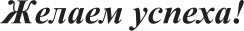 О СтатГрад 2014—2015 уч. г.Химия.  Вариант ХИ9020ЗХимия. Вариант ХИ9020З	4Минимальную степень окисления cepa проявляет в каждом из двух веществ: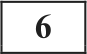 К электролитам относится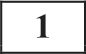 Н2Ѕ и AI2SОтвет: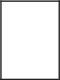 SOC1 и SO	3)   S   2 < K2SOH2SO, и CuSO,кремний	2)  оксид кремния	3)   оксид натрия	4)  силикат натрия Ответ:	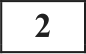 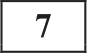 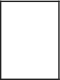 Два моля ионов образуется при диссоциации одного моляОкислительно-восстановительной является  реакция  между  серной  кислотой иi)   барием2)   оксидом барияз)   гидроксидом бариянитратом барияCaC12	2)    KCl	3)    К SOОтвет: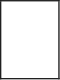 Ca(NOз)Ответ:	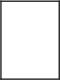 Процессу  восстановления соответствует  схема превращения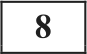     Правая часть уравнения диссоциации сульфата железа(ІІІ) имеет вид 1)    = Fe3'  + SO,'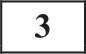 2)    = 2Fe'° + 3SO,'°1)   Zn' ---г Zn"	2)   М' ---г N'	3)  Cl' ---г CI°'Ответ: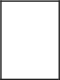 4	s"	s* 63)   = 3Fe"  + 2ЅО,'4)   = 3Fe'° + 2ЅО,'Ответ:	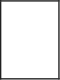     Сокращённое ионное уравнение соответствует  схеме реакции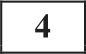 Ba + Н SO, ---г BaSO,+ Н,2)  BaO + H2SO, ---г BaSO, + H2Ba"  + SO4'  = BaSO,    С образованием осадка соляная кислота реагирует с каждым из двух веществ: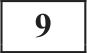 СаСОз » NaOHNa2SiO, и AgNO,CaO и CuOMg(OH)  и MgCO,Ответ:	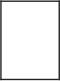     Гидроксид бария реагирует с каждым из двух веществ: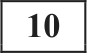 Mg(OH)  и NazSO,Ba(NO ) + Н SO, ---г BaSO, + HNO,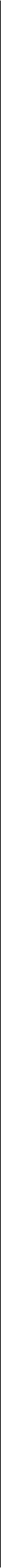 Ba(OH) + Н SO, ---г BaSO, + HNOОтвет:	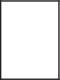     С выделением газа протекает реакция между раствором карбоната натрия и раствором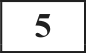 хлорида бариягидроксида калия з)   нитрата кальция4) серной кислоты Ответ:	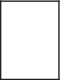 О СтатFрад 2014—2015 уч. г.FeClз » KNOзNa2CO3 и MgOZn(OH)2 и Na СО,Ответ:	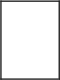     Сульфат железа(ІІІ) реагирует с каждым из двух веществ: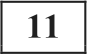 хлорид натрия и нитрат барияфосфат натрия и гидроксид калиягидроксид меди(ІІ) и соляная кислотагидроксид натрия и хлорид меди(ІІ)Ответ:	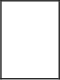 О СтатГрад 2014—2015 уч. г.Химия.  Вариант ХИ9020ЗХимия. Вариант ХИ9020З	6    Для качественного определения ионов, находящихся в растворе карбоната аммония, можно использовать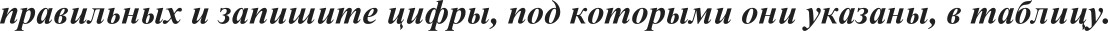 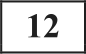 фенолфталеинсоляную кислотураствор  нитрата калияраствор  гидроксида натрияоксид алюминия Ответ:	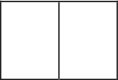     Остановите соответствие  между  молекулярным  и  сокращённым  ионным  уравнением реакции.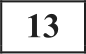 Часть 2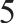     Используя метод электронного баланса, составьте уравнение реакции, соответствующее схеме превращений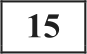 Li + N ---г Li3NОпределите  окислитель  и восстановитель.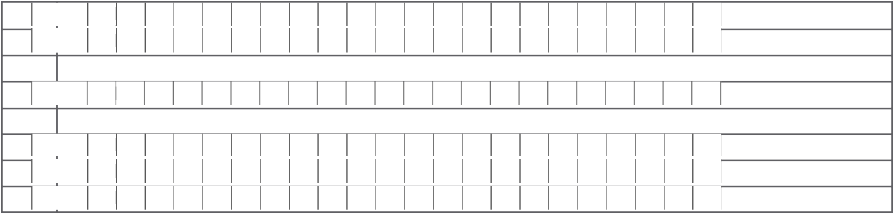 Вычислите объём газа, образующегося при добавлении к избытку раствора серной кислоты 25,2 г 5%-ного раствора сульфита натрия.МОЛЕКУЛЯРНОЕ  УРАВНЕНИЕ РЕАКЦИИА) KzSiO3 + 2HC1 'Н2ЅіО3 + 2KC1 Б) KzSiO + СаС1 =СаЅіОЗ + 2KC1 в)   SiO + 2КОН=К ЅіОЗ +Н ОСОКРАЩЁННОЕ ИОННОЕ УРАВНЕНИЕ РЕАКЦИИК° + CI = КС1Ca'°+ KzSiO3 = СаЅіОЗ +2K°2H° + SiO '  = Н SiOСа’2    + ЅіОз'  = СаЅіОэОтвет: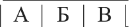 SiO2 + ОІГ -  Si  э2   + Н’SiO  + 2ОШ = SiO '   +Н О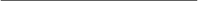     Остановите соответствие между схемой реакции и формулой вещества, являющегося окислителем  в данной реакции.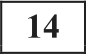 CXEMA РЕАКЦИИ А) HIS + SO --г S + HNO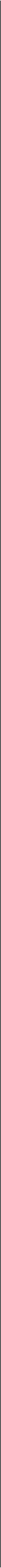 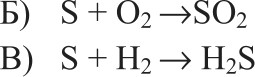 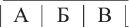 Ответ:О СтатFрад 2014—2015 уч. г.ФОРМУЛА ОКИСЛИТЕЛЯ1)   S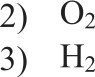 S  2HISО СтатГрад 2014—2015 уч. г.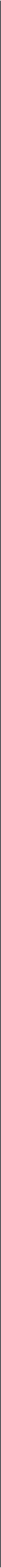 Химия. Вариант ХИ9020З	7Дана схема превращепий:	рZnO	ZпSOj	ZnClj	а	Х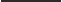 Напишите молекулярные уравнения реакций, с помощью которых можно осуществить указанные превращения. Для второго превращения составьте сокращёнпое ионпое уравнение реакции.Ё  СтатГрад 2014—20 15 уч. г.Химия. Вариант ХИ90204	2fHCT)J  І£ДНЯ ПO BЫП0JIHeHMЮ @Яб0ТЫ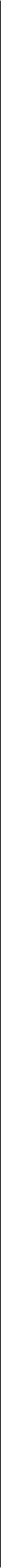 Тематическая диагностическая работа по подготовке к ОГЭ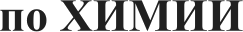 по теме«Электролитическая диссоциация. Реакции ионного обмена.Окислительно-восстановительные реакции»11 декабря 2014 года9 классВариант ХИ90204 Район.	 Город (населённый пункт).	 Школа	 Класс	 Фамилия.	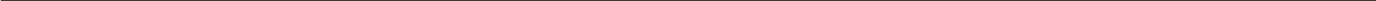  Отчество	О СтатFрад 2014—2015 уч. г.На выполнение работы по химии отводится 90 минут. Работа состоит из двух частей и включает в себя 17 заданий.Ответы к заданиям 1—11 записываются в виде одной цифры, которая соответствует номеру правильного ответа. Эту цифру запишите в поле ответа в тексте работы.Ответы к заданиям 12—14 записываются в виде последовательности цифр в поле ответа в тексте работы.В случае записи неверного ответа зачеркните его и запишите рядом новый.На задания 15—17 следует дать полный развёрнутый ответ, включающий необходимые уравнения реакций и расчёты.Советуем выполнять задания в том порядке, в котором они даны. В целях экономии времени  пропускайте   задание,   которое   не  удаётся   выполнить   сразу,   и  переходите к следующему. Если после выполнения всей работы у Вас останется время, то Вы сможете вернуться к пропущенным заданиям. Постарайтесь выполнить как можно больше заданий.О СтатГрад 2014—2015 уч. г.Химия.  Вариант ХИ90204    Электрический  ток проводит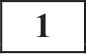 раствор caxapaрасплав  оксида кремниятвёрдый  гидроксид калиярасплав  хлорида натрияОтвет:	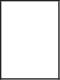     Ионы водорода образуются при диссоциации в водном растворе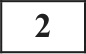 карбоната калиягидроксида натрияХимия. Вариант ХИ90204	4    Степень окисления +3 азот проявляет в каждом из двух веществ:NH3 и Mg N2	2)    N2O3 И HNOз	3)    NO2 И NHjC1	4)     KNO,  и  N О,Ответ:	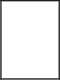     Окислительно-восстановительной  является  реакция,  схема которой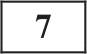 гу го,	го +oнCaCOз-+CaO-FCOaСи(ОН)2 ——• CuO + Н2ОH2SiO ---г HNO + SiOОтвет:	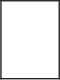 Процессу окисления  соответствует  схема превращения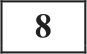 серной кислотынитрата калияОтвет:	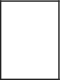 Правая часть уравнения диссоциации бромида меди(ІІ) имеет вид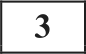 1)   Mn°’ ---г Мп°'	2)   Cu°2 ---• Си"	3)  Fe' ---• Fe' 3Ответ:	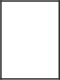 Разбавленная серная кислота реагирует с каждым из двух веществ: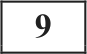 4)  Сг' б ——г С г*З1) = Си Ответ: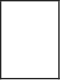 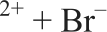 2)   = Си’ + Br	3)   = Си" + 2Вг	4)   =  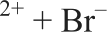 Си и NaOHСО2 и CuOHCl и Ba(NOj)2    Сокращённое ионное уравнение соответствует  схеме реакции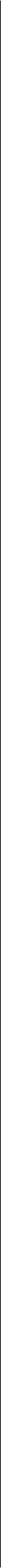 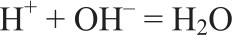 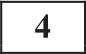 2HCl + Си(ОН) ---• CuCl + 2H2O2HCl + CuO---• CuClz+ HNOз)   HNO, + NaOH ---г NaNO,+ H2Н2ЅЇОз + 2KOH --• К2ЅіО3 + HNO Ответ:	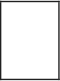     С образованием осадка протекает реакция между раствором гидроксида натрия и раствором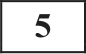 серной кислоты2)   нитрата меди(ІІ)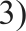 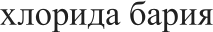 4) гидроксида калия Ответ:	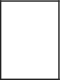 О СтатFрад 2014—2015 уч. г.4)  Mg(OH)2 и MgCO,Ответ:	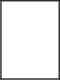     Гидроксид цинка реагирует с каждым из двух веществ: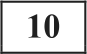 Mg(OH)2 и Н ЅО4HCl и КОН з)    HNO  и KNO4)   BaO и CuOОтвет:	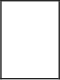     Карбонат калия реагирует с каждым из двух веществ: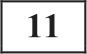 хлорид натрия и нитрат барияхлорид кальция и азотная кислотагидроксид натрия и хлорид меди(ІІ)гидроксид меди(ІІ) и соляная кислотаОтвет:	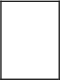 О СтатГрад 2014—2015  уч. г.Химия.  Вариант ХИ90204Химия. Вариант ХИ90204	6Часть 2    Для качественного определения ионов, находящихся в растворе серной кислоты, можно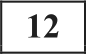 использоватьлакмусфенолфталеинраствор нитрата барияраствор хлорида натрияраствор нитрата железа(ІІІ) Ответ:	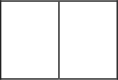     Остановите соответствие между сокращённым ионным и молекулярным уравнением реакции.    Используя метод электронного баланса, составьте уравнение реакции, соответствующее схеме превращений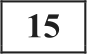 Fe О, + СО ---г Fe + COzОпределите окислитель и восстановитель.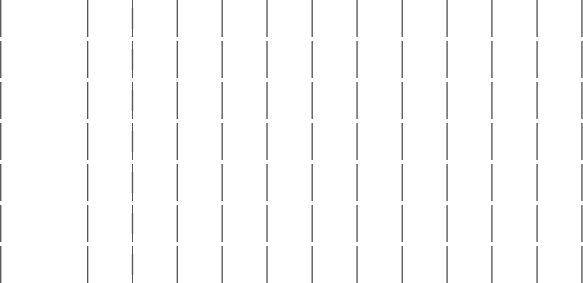     Вычислите массу 10%-ного раствора гидроксида натрия, необходимого для полной нейтрализации раствора, содержащего 4,9 г серной кислоты.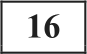 СОКРАЩЁННОЕ ИОННОЕ УРАВНЕНИЕ РЕАКЦИИА) Ba" + SO, 2 = BaSO‹ Б)  Н° + ОН = HNOВ)  Ba"  + SO '  = ВаЅОЗ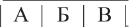 Ответ:МОЛЕКVЛЯРНОЕ  УРАВНЕНИЕ  РЕАКЦИИ) Ba(OH)2 + Н SO, = BaSO‹ + 2H2OBa(OH)2 + К SO = BaSO, +2KOHBaC12 + H2SO, = BaSO, + 2HC1Ba(OH)2 + SO = ВаЅОэ + HNO) BaO + H2SO, = BaSO, + 2H2OBa(OH)2 + 2HNOз - Ba(NOз)z + 2H2O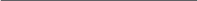     Остановите соответствие между формулой вещества и схемой реакции, в которой данное вещество  является восстановителем.А) NHj) HzВ) NzОтвет:ФОРМУЛА  ВЕЩЕСТВА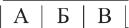 CXEMA РЕАКЦИИО  + N  --э NONH + HCl	NH CIH2 + Nz  NHjН + К --г KHNHз + CuO --э Си + N2 + HzO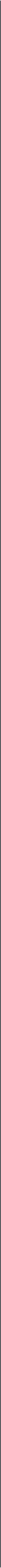 О СтатFрад 2014—2015 уч. г.	О СтатГрад 2014—2015 уч. г.Химия.  Вариант ХИ90204Дана  схема превращепий:7CuC1   х он  Х	CuO	Си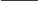 Напишите молекулярные уравнения реакций, с помощью которых можно осуществить указанные превращения. Для первого превращения составьте сокращённое ионное уравнение реакции.Ё СтатГрад 2014—20 15 уч. г.Химия.  Вариант ХИ90201Ответы  к заданиямХимия. Вариант ХИ90202 Ответы  к заданиямЁ СтатГрад 2014—20 15 уч. г.Химия.  Вариант ХИ9020ЗОтветы  к заданиямХимия.  Вариант ХИ90204Ответы к заданиямЕ СтатFрад 2014—2015 уч. г.Химия. Вариант ХИ90201	Химия.  Вариант ХИ90202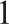 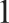 Критерии  оценивания  заданий с развёрнутым ответом    Используя метод электронного баланса, составьте уравнение реакции, соответствующее схеме превращений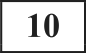 Li + N ---г Li NОпределите окислитель и восстановитель.    Вычислите объём газа, образующегося при добавлении к избытку раствора серной кислоты 25,2 г 5%-ного раствора сульфита натрия.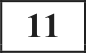 О СтатFрад 2014—2015 уч. г.Еритерии оценивания заданий с развёрнутым ответом    Используя метод электронного баланса, составьте уравнение реакции, соответствующее скеме превращений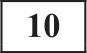 FezO, + СО ---г Fe + СООпределите окислитель и восстановитель.    Вычислите массу 10%-ного раствора гидроксида натрия, необходимого для полной нейтрализации раствора, содержащего 4,9 г серной кислоты.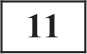 О СтатГрад 2014—2015 уч. г.Химия.  Вариант ХИ9020ЗХимия. Вариант ХИ9020З	2Критерии  оценивания  заданий с развёрнутым ответом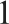     Используя метод электронного баланса, составьте уравнение реакции, соответствующее схеме превращений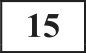 Li + N ---г Li NДана схема превращений:ZnO	ZnSO4	ZnC12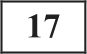 NaOHХ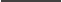 Определите  окислителъ  и восстановитель.    Вычислите объём газа, образующегося при добавлении к избытку раствора серной кислоты 25,2 г 5%-ного раствора сульфита натрия.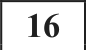 О СтатFрад 2014—2015 уч. г.Напишите молекулярные уравнения реакций, с помощью которых можно осуществить указанные превращения. Для второго превращения составьте сокращённое ионное уравнение реакции.О СтатГрад 2014—2015 уч. г.Химия.  Вариант ХИ90204Химия. Вариант ХИ90204	2 развёрнутым ответом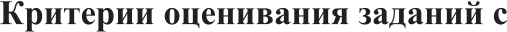     Используя метод электронного баланса, составьте уравнение реакции, соответствующее схеме превращений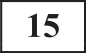 Fe2O, + СО ---г Fe + СООпределите окислитель и восстановитель.    Вычислите массу 10%-ного раствора гидроксида натрия, необходимого для полной нейтрализации раствора, содержащего 4,9 г серной кислоты.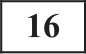 О СтатFрад 2014—2015 уч. г.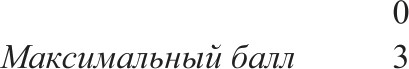 Дана схема превращений:CuC12 N»oн  Х	CuO ---->- Ru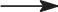 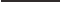 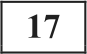 Напишите молекулярные уравнения реакций, с помощью которых можно осуществить указанные превращения. Для первого превращения составьте сокращённое ионное уравнение реакции.О СтатГрад 2014—2015 уч. г.Химия 9 класс. Демонстрационный вариант 4 (45 минут)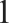 Диагностическая тематическая работа Ni 4по подготовке к ОГЭ по ХИМИИпо теыом «Элехтропвтпчегкоя dnccoqnoquя. Peoкquu иоллоео обмена. Охпмительно-восстановительные  реакции»Инструкция  по  выполнению работыНа выполнение работы по химии отводится 45 минут. Работа состоит из двух частей иХимия 9 класс. Демонстрационный вариант 4 (45 минут)	2Mpu въіпоянепии заданий 1—6 в поле ответа запишите одну цифру, которая соответствует номеру правильного ответт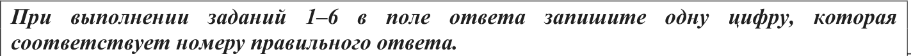 К электролитам относитсяуглекислый газоксид азота(ІІ)расплав сахарозыраствор хлороводорода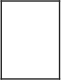 2	Веществом,   при  диссоциации   которого   в  качестве  катионов   образуются   только  ионы W,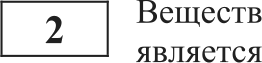 включает в себя 11 заданий.Ответы к заданиям 1—6 записываются в виде одной цифры, которая соответствует номеру правильного ответа. Эту цифру запишите в поле ответа в тексте работы.Ответы к заданиям 7—9 записываются в виде последовательности цифр в поле ответа в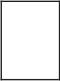 NH4NO Ответ:HN()3	3)   NaOH4)  NaHSO,тексте работы.В случае записи неверного ответа зачеркните его и запишите рядом новый.На задания 10 и 11 следует дать полный развёрнутый ответ, включающий необходимые  уравнения реакций и расчёты.Советуем выполнять задания в том порядке, в котором они даны. В целях экономии времени пропускайте задание, которое не удаётся выполнить сразу, и переходите к следующему. Если после выполнения всей работы у вас останется время, то вы сможете вернуться к пропущенным заданиям. Постарайтесь выполнить как можно больше заданий.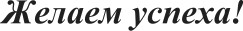 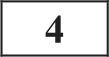 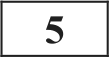 Ы 2015 СтатГрадС образованием  осадка  протекает  реакция междуцитратом серебра (p-p) и соляной кислотойкарбоната бария и соляной кислотойоксидом калия и серной кислотойридроксидом цинка и серной кислотой Ответ: 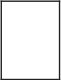 Высшую степень окисления cepa проявляет в соединении, формула которого —1)  SO	2)   Na S	3)   H,So	4)  SO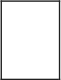 Окислительно-восстановительной  является  реакция междуцитратом серебра и хлоридом натриякарбонатом бария и соляной кислотойоксидом калия и водойцинком и серной кислотой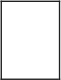 Ы 2015 СтатГрадХимия 9 класс. Демонстрационный вариант 4 (45 минуі)	Химия 9 класс. Демонстрационный вариант 4 (45 минут)	4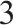    Процессу окисления соответствует схема превращения 1) S“ ———• S“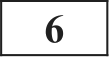 2)   S'  ---• Ѕ—2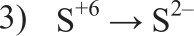 4)  О' ——• О '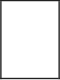 Ответ:   Остановите соответствие между уравнением реакции и формулой вещества, являющегося восстановителем в данной реакции.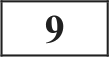 Mpu выполнения заданий 7 и 8 из предложенного перечня ответов въіберите два правпньнъіх  и запишите номера, под которъіми они указаны, в таблицу.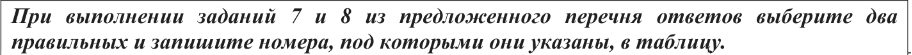    Гидроксид натрия реагирует с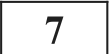 сульфатом меди(ІІ)сульфидом железа(ІІ)хлоридом литияоксидом углерода(ІV)VPABHEHИE  РЕАКЦИИА) NO + NO + 2KOH = 2KNO2 + HNO)   SO  + 2H S = 3S + 2H ОВ) Bf2 + ЅО2 + 2HzO " 2HBf + H2SOqОтвет: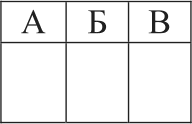 Часть 2ВОССТАНОВИТЕЛЬ!)   NOHISBr4)   $(ј5)   NO5) оксидом магния Ответ: 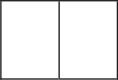    Для качественного обнаружения ионов, находящихся в растворе соляной кислоты, можно использовать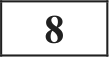 раствор лакмусараствор  нитрата серебрасульфат барияуглекислый газсероводород Ответ: 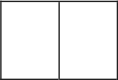 Ы 2015 СтатГрад 	Ответъі на задания 10, 11 записъівайте чётко и разбоRчиво.	   Используя метод электронного баланса, составьте уравнение реакции, соответствующее схеме превращений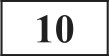 S + HNO ---г NO + Н SO + HNOОпределите окислитель и восстановитель.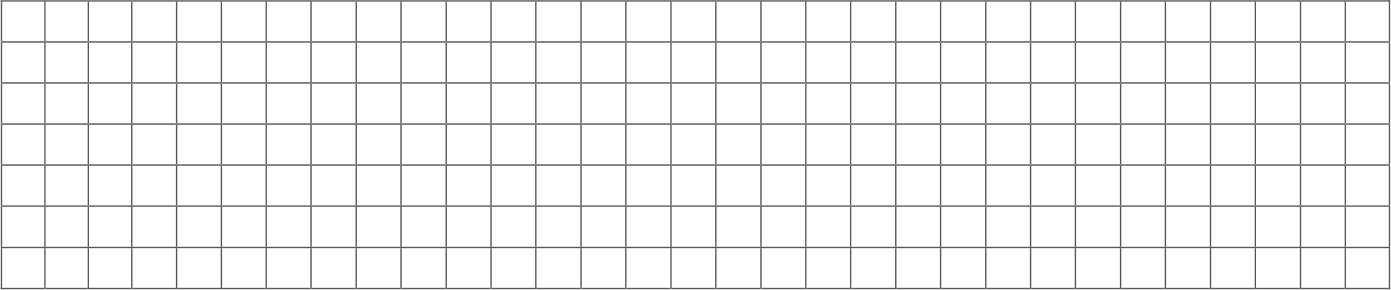    Вычислите массу осадка, образующегося при добавлении к 276 г 10%-ного раствора карбоната калия избытка раствора хлорида кальция.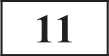 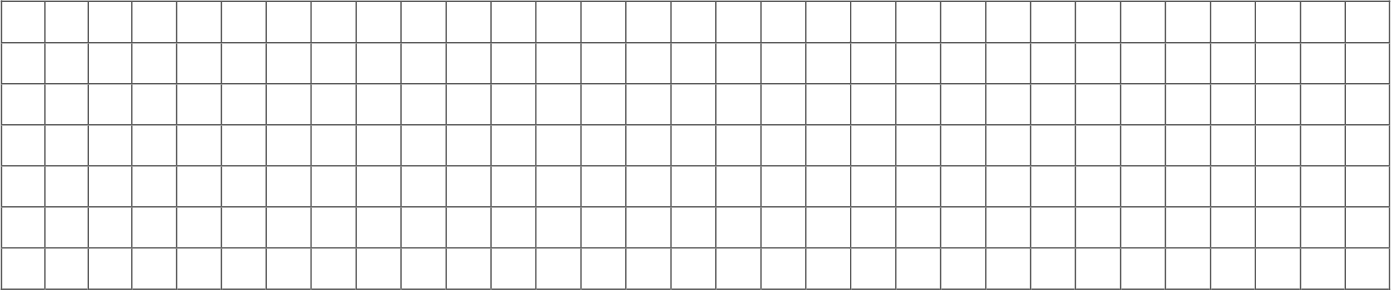 Ы 2015 СтатГрадХимия 9 класс. Демонстрационный вариант 4 (45 минуі)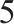 Ответы к заданиям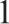 Химия 9 класс. Демонстрационный вариант 4 (45 минут)	6Критерии оценивания выполнения  заданий с развёрнутым ответом   Используя метод электронного баланса, составьте уравнение реакции, соответствующее скеме превращений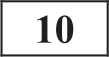 S +	э  NO2 + Н2ЅОд + Н2ООпределите окислитель и восстановитель.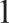 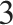 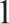 Вычислите массу осадка, образующегося при добавлении к 276 г 10%-ного раствора карбоната калия избытка раствора хлорида кальция.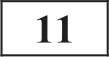 Ы 2015 СтатГрад	Ы 2015 СтатГрадХимия 9 класс. Демонстрационный вариант 4 (90 минут)	Химия 9 класс. Демонстрационный вариант 4 (90 минут)	2При въіполнении заданий 1-11 в поле ответа запишите одну цифру, которая соответствует номеру правильного ответт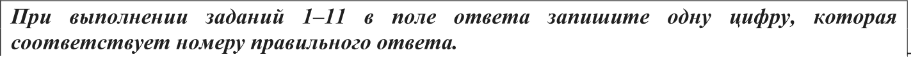 Диагностическая тематическая работа Ni 4по подготовке к ОГЭ по ХИМНИпо meыo•i «Элехтрояотнчегкоя dпссоqноqня. Реокqьн иоллоао обмена. Охнмительно-восстановительные  реакции»Инструкция  по  выполнению работыНа выполнение работы по химии отводится 90 минут. Работа состоит из двух частей и включает в себя 17 заданий.Ответы к заданиям 1—11 записываются в виде одной цифры, которая соответствует номеру правильного ответа. Эту цифру запишите в поле ответа в тексте работы.Ответы к заданиям 12—14 записываются в виде последовательности цифр в поле ответа в тексте работы.В случае записи неверного ответа зачеркните его и запишите рядом новый.На задания 15—17 следует дать полный развёрнутый ответ, включающий необходимые уравнения реакций и расчёты.Советуем выполнять задания в том порядке, в котором они даны. В целях экономии времени пропускайте задание, которое не удаётся выполнить сразу, и переходите к следующему. Если после выполнения всей работы у вас останется время, то вы сможете вернуться к пропущенным заданиям. Постарайтесь выполнить как можно больше заданий.   К  неэлектролитам относится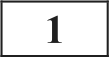 хлорид бариясерная кислотанитрат железа(ІІ)оксид железа(ІІ) Ответ: 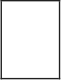    Несколько ступеней  диссоциации  возможны для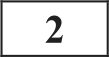 Ba(OH)2NaOHBaSO,HNO Ответ: 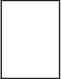    Правой частью уравнения диссоциации нитрата кальция является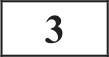 1) = Са" + 2 NOT 2) = Са" + 6NO—3)   = Са"  + 3NOj4)  = Са"  + NOT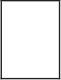 Ы 2015 СтатГрад   Сокращённое ионное уравнение соответствует  схеме реакции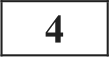 Си + S ---г CuSCuO + HzS ---г CuS + HNOCu(NO ) + NazS ---г CuS + NaNO3Си(ОН)2 + HIS ---г CuS + Н2О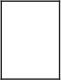 Си"   + S'° = CuSЫ 2015 СтатГрадХимия 9 класс. Демонстрационный вариант 4 (90 минуі)   С выделением газа протекает реакция между растворами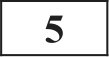 сульфида натрия и хлорида барияфосфата натрия и нитрата серебракарбоната калия и азотной кислотыгидроксида магния и серной кислоты Ответ: 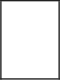    Одинаковую степень окисления cepa проявляет в соединениях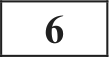 S и Na SSO  и SO,S   2    Н2Ѕ  3ЅОз и H2SOз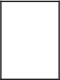 Ответ:Химия 9 класс. Демонстрационный вариант 4 (90 минут)	4   Гидроксид  кальция  реагирует  с каждым из двух веществ: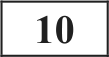 Mg(OH)2 и BaCl2FeCl, и HNO,NazCOз « + gOZn(OH)2 и AgCl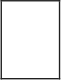    Хлорид алюминия реагирует с каждым из двух веществ: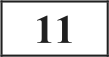 сульфатом натрия и нитратом барияфосфатом натрия и нитратом серебраридроксидом  калия и серной кислотойбромидом лития и медью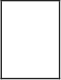    Окислительно-восстановительной является   реакция  между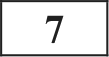 аммиаком и соляной кислотойгидроксидом бария и сульфатом магнияоксидом меди(ІІ) и водородомоксидом цинком и серной кислотой Ответ: 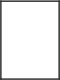    Процессу  восстановления соответствует  схема превращения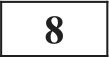 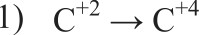 2)  N°* -—+ N3)   Fe°2 ---+ Fe' 34)   (ј  ' ---г (ј'Ответ: 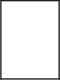    Соляная кислота реагирует с каждым из двух веществ: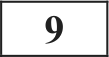 Ba(NO3) и NaOHNO и AgNOэСО  и CuOMg(OH)2 и MgCO3 Ответ: 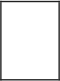 Ы 2015 СтатГрадMpu выполнепии задания 12 из предложенного перечня ответов въіберите  два пRавилънъкх и запишите номера, под котоRы ми они указанъі, в табяицу.   Для качественного определения ионов, находящихся в растворе сульфата меди(ІІ), можно использовать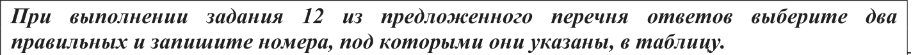 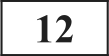 фенолфталеинраствор хлорида барияраствор нитрата калияраствор  гидроксида натрияоксид алюминия Ответ: 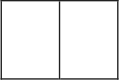 Ы 2015 СтатГрадХимия 9 класс. Демонстрационный вариант 4 (90 минуі)	Химия 9 класс. Демонстрационный вариант 4 (90 минут)	6 	Ответъі на задания 15-17 записъівайте чётно и разбоRчиво.	  Остановите соответствие между молекулярным и сокращённым ионным уравнениями реакции.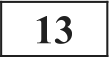    Используя метод электронного баланса, составьте уравнение реакции, соответствующее схеме превращений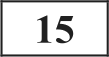 Mg + Н SO, ---• Н S + MgSO, + HNOОпределите окислитель и восстановитель.МОЛЕКУЛЯРНОЕ  УРАВНЕНИЕ  РЕАКЦИИА)   Fe2O, + 6HCl = 2FeCl, + ЗИ О Б) FeC1, + ЗКОН = Fe(OH), + 3КС1В) Fe(OH)2 + H2SO, = FeSO, + 2H2OОтвет: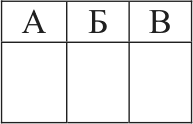 СОКРАЩЁННОЕ ИОННОЕ УРАВНЕНИЕ РЕАКЦИИ) Fe(OH)2 + 2H’ = Fe'" + HNO 2) Fe О, + 6H" = 2Fe’" + 3H2Fe'° + 2ОІГ = Fe(OH)2К’ + CI° = KClFe3° + ЗОІГ = Fe(OH)3Fe'° + ЅО 4‘          = FeSO,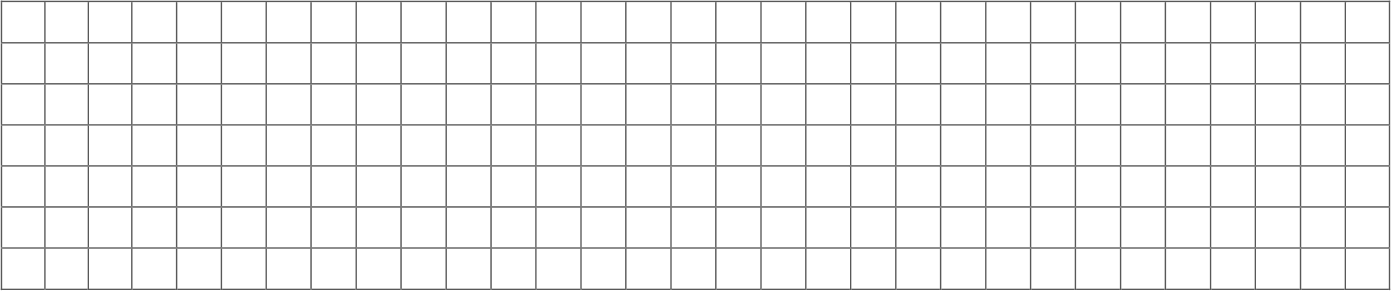    Вычислите объём газа, образующегося при добавлении к 276 г 10%-ного раствора карбоната калия избытка раствора соляной кислоты.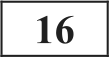    Остановите соответствие между уравнением реакции и формулой вещества, являющегося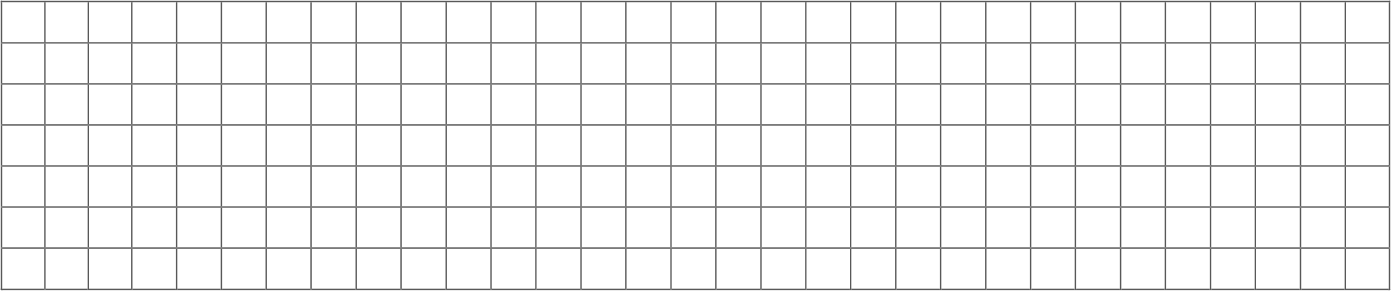 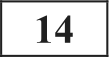 окислителем  в данной реакции.УРАВНЕНИЕ РЕАКЦИИ А)  2NH, + 2Na = 2NaNH2 + Н) 4NO2 + O2 + 2HzO " 4HNO3 В)  4NH  + 6NO = 5N + 6HNONH2)	2NONOОКИСЛИТЕЛЬДана  схема превращений:нло	MgO ------г MgClz	MgCO3	ХОтвет: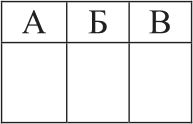 )   NaЫ 2015 СтатГрадНапишите молекулярные уравнения реакций, с помощью которых можно осуществить указанные превращения. Для второго превращения составьте сокращённое ионное уравнение реакции.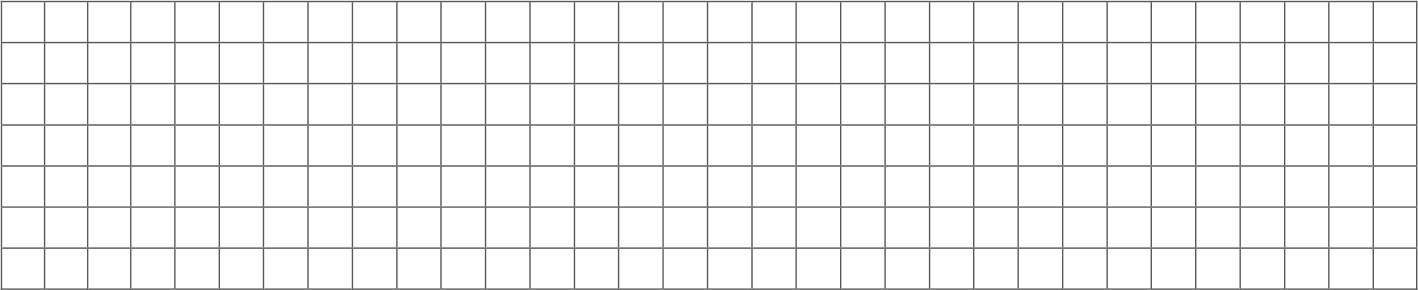 Ы 2015 СтатГрадХимия 9 класс. Демонстрационный вариант 4 (90 минуі)7	Химия 9 класс. Демонстрационный вариант 4 (90 минут)	8Критерии оценивания выполнения  заданий с развёрнутым ответом   Используя метод электронного баланса, составьте уравнение реакции, соответствующее скеме превращений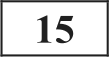 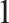 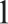 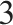 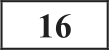 Ы 2015 СтатГрадMg + H2SO, ---• Н S + MgSO, + Н ООпределите окислитель и восстановитель.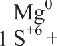 Вычислите объём газа, образующегося при добавлении к 276 г 10%-ного раствора карбоната калия избытка раствора соляной кислоты.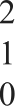 Ы 2015 СтатГрадХимия 9 класс. Демонстрационный вариант 4 (90 минуі)	9   Дана  схема превращений: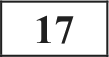 HNO3MgO	MgCl	MgCO3	Х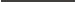 Напишите молекулярные уравнения реакций, с помощью которых можно осуществить указанные превращения. Для второго превращения составьте сокращённое ионное уравнение реакции.Ы 2015 СтатГрадСпецификацияконтрольных измерительных материаловдля  проведения  диагностических тематических работпо подготовке  к ОГЭпо ХИМИИ(на 45 минут)Назначение КИМ - оценить уровень общеобразовательной подготовки по химии обучающихся основной школы. Диагностические тематические рабо- ты предназначены для контроля освоения обучающимися крупных содержа- тельных разделов курса химии (рубежного контроля), а также могут исполь- зоваться в период предэкзаменационной подготовки. Выполнение полной се- рии тематических диагностических работ дает представление о достижении обучающимися требований к уровню подготовки выпускников и готовности к успешной сдаче ОГЭ по химии.Серия включает  шесть тематических работ.9 классДокументы, определяющие  содержание КИМСодержание диагностических работ определяется на основе Федераль- ного компонента государственного стандарта общего образования (приказ Минобразования России от 05.03.2004 № 1089 «Об утверждении федерально- го компонента государственных стандартов начального общего, основного общего и среднего  (полного)  общего образования»).Диагностические работы не ориентированы на какую-либо конкретную линию учебников, их содержание соответствует всем учебникам, включён- ным в Федеральный перечень Минобрнауки РФ на 2014/2015 учебный год.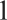 Содержание работ соответствует Федеральному государственному o6- разовательному стандарту основного общего образования (Приказ Минобр- науки РФ от 17 декабря 2010 г. № 1897).Подходы к разработке диагностических тематических  работ Разработка тематических КИМ по химии осуществляется с учетом следу-ющих общих положений:КИМ ориентированы на проверку усвоения системы знаний, ко- торая рассматривается в качестве инвариантного ядра содержания дей- ствующих программ по химии для основной школы. В государствен- ном стандарте основного общего образования по химии эта система знаний представлена  в виде требований к подготовке выпускников.Включенные в варианты задания составлены с целью диагности- ки текущего уровня подготовки учащихся по определенным темам кур- са химии основной школы. В этих целях проверка усвоения основных элементов содержания, как и в экзаменационном варианте ОГЭ, ocy- ществляется на трех уровнях сложности — базовом, повышенном и вы-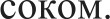 Учебный материал, на базе которого строятся задания, отбирает- ся по признаку его значимости для общеобразовательной подготовки выпускников основной школы. При этом особое внимание уделяется тем элементам содержания, которые получают свое развитие в курсе химии 10-11 классов.Структура КИМПолный перечень элементов содержания и умений, проверяемых зада- ниями всего комплекса предлагаемых тематических работ, соответствует co- держанию Федерального компонента государственного образовательного стандарта  среднего (полного) общего образования  2004 г.Содержание диагностических работ соответствует основным темам, включаемым в наиболее массово используемые учебные программы по  хи- мии для средней школы.Для обозначения проверяемых заданиями диагностических работ эле- ментов содержания и умений в обобщенных планах тематических вариантов использованы  коды Кодификатора ОГЭ 2015 г по химии.Вариант диагностической работы, рассчитанной на 45 мин., состоит из двух частей и содержит 11 заданий. Одинаковые по форме представления и уровню сложности задания сгруппированы в определенной части работы. Часть 1 содержит 6 заданий с записью ответа в виде цифры соответствующей номеру правильного ответа (базового уровня сложности), и 3 задания с крат- ким ответом в виде последовательности цифр (повышенного уровня сложно- сти).  Часть  2 содержит  2  задания  с развернутым  ответом  (высокого уровня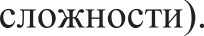 2Таблица 1. Распределение заданий по частям диагностических работКаждая группа заданий диагностической работы имеет свое предназна- чение.Задания с записью ответа в виде одной цифры, соответствующей номе- ру правильного ответа, проверяют на базовом уровне усвоение большинства элементов содержания, изучаемых в рамках указанных в названии диагно- стических работ тем курса химии 8-9 классов. В работах могут быть пред- ставлены две разновидности заданий. В первом случае обучающимся для вы- полнения задания необходимо выбрать и записать номер верного ответа на вопрос задания или продолжение начатой в формулировке задания мысли. В заданиях другого вида предлагаются два суждения, верность которых следу- ет оценить. Различие этих разновидностей заданий состоит в алгоритмах определения правильных ответов.Задания с кратким ответом в виде последовательности цифр проверяют на повышенном уровне элементы содержания, усвоение которых предпола- гает осуществление более сложных мыслительных операций. Кроме того, выполнение заданий данного вида предусматривает осуществление большего числа учебных действий (операций). В вариантах могут быть представлены две основные формы подобных заданий: задание с множественным выбором и задание на установление соответствия позиций из двух множеств.Задания с развернутым ответом — наиболее сложные в диагностических работах, т к. предполагают применение сформированных знаний в новой си- туации, а также самостоятельную запись хода решения и в некоторых случа- ях ответа.Как правило, выполнение заданий этого вида предполагает сформиро- ванность комплексных умений:составлять уравнения реакций, подтверждающих свойства веществ и/или взаимосвязь  различных классов веществ;объяснять обусловленность свойств и способов получения веществ их составом и строением. В каждой из предлагаемых работ два задания с раз- вернутым ответом.Распределение  заданий  КИМ по содержательным блокам, видам пpo-веряемых умений.Включенные в работы задания условно могут быть распределены по co- держательным  блокам:  «Вещество»,  «Химическая  реакция», «Элементарныеосновы неорганической химии», «Методы познания веществ и химических явлений»,  «Химия и жизнь».Существенным фактором при определении числа заданий того или ино- го уровня сложности и их распределении по частям работы является уровень сложности учения, на проверку которого направлено задание.Таблица 2.1. Распределение заданий диагностических работ по содержательным блокам курса химии основной школыПредлагаемые в ней задания ориентированы на проверку овладения определенными видами умений, которые соответствуют требованиям к уров- ню подготовки выпускников основной школы по химии. Представление о распределении заданий по основным группам проверяемых умений дает таб- лица 2.2.Таблица  2.2. Распределение  заданий экзаменационной работыпо основные группам проверяемых умений4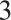 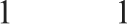 Распределение  заданий БИM по уровню сложности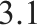 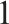 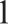 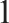 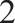 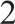 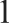 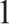 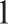 В каждую диагностическую работу включаются задания различного уровня сложности: базового — Б, повышенного — П, высокого — В.Распределение   заданий  по  частям  диагностических  работ, рассчитан-ных на 45 мин. отражает таблица 3.Таблица 3. Распределение заданий по уровню сложностиПродолжительность  диагностических  работКаждая из диагностических тематических работ рассчитана на 1 урок (45 мин.).Дополнительные  материалы  и оборудованиеВо время выполнения работы у каждого обучающегося должны быть в распоряжении: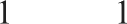 периодическая  система химических  элементов Д.И. Менделеева;таблица растворимости солей, кислот и оснований в воде;электрохимический ряд  напряжений металлов;непрограммируемый калькулятор.Система оценивания  выполнения отдельных  заданий  и работы в це-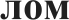 Верное выполнение каждого задания 1—6 оценивается 1 баллом.Верное выполнение каждого из заданий 7—9 оценивается максимально 2 баллами (если допущена одна ошибка — 1 балл, две и более ошибки — 0 бал- лов).Оценивание развернутых ответов осуществляется на основе сравнения ответа выпускника с образцом ответа, приведенным в критериях оценивания (каждый из оцениваемых элементов ответа — 1 балл). Максимальная оценка за верно выполненное задание части 2 составляет 3 балла. Задания с развер- нутым ответом могут быть выполнены учащимися разными способами. По- этому, приведенные в критериях оценивания образцы решений, следует рас- сматривать лишь как один из возможных вариантов ответа.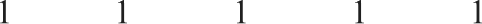 Таблица 4. Таблица перевода баллов в отметки5	бОбобщенные планы вариантов контрольных  измерительных материаловПриложениеРабота 2. Осповнъіе илассы неорганических coeдuнeнuіL Гепетичесная связь жежду кпассами неорганических соединенийдля проведения диагностических тематических работ по подготовке к ОГЭ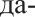 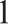 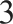 Уровни сложности задания Б — базовый (примерный интервал выполнения — 60--9О°Хв), П — повышенный (40--60°Хо).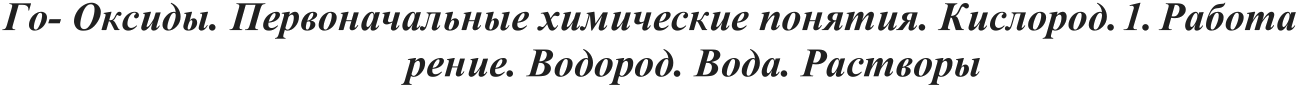 Padoma 3. ПеRиодический закон и ПеRиодичесная система химических элементов Д.И.Менделеева. Строение атожов.  Химичепкая пвязь.9Работа 4. Зяектролитическая диссоциация. Реакции ионного oбжeнa.Ониспительно-восстановительные реакции10Работа 5. Не еталлы VIIA, VIA, VA , IVA группы Периодической cunme- мьi химических  элементов Д.П.Менделеева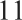 Работа 6. Метаплъі. Генетическая связь между основнъши кпассами не- органических веществ12Спецификацияконтрольных измерительных материаловдля  проведения  диагностических тематических работпо подготовке к ОГЭ по ХИМИИ(на 90 минут)Назначение КИМ - оценить уровень общеобразовательной подготовки по химии обучающихся основной школы. Диагностические тематические работы предназначены для контроля освоения обучающимися крупных содержательных разделов курса химии (рубежного контроля), а также могут использоваться в период предэкзаменационной подготовки. Выполнение полной серии тематических диагностических работ дает представление о достижении обучающимися требований к уровню подготовки выпускников и готовности к успешной сдаче ОГЭ по химии.Серия включает  шесть тематических работ.8 класс9 классДокументы, определяющие  содержание КИМСодержание диагностических работ определяется на основе Федерального компонента государственного стандарта общего образования (приказ Минобразования России от 05.03.2004 № 1089 «Об утверждении федерального компонента государственных стандартов начального общего, основного общего и среднего (полного) общего образования»).Диагностические работы не ориентированы на какую-либо конкретную линию    учебников,    их    содержание    соответствует    всем  учебникам,включённым в Федеральный перечень Минобрнауки РФ на 2014/2015 учебный год.Содержание работ соответствует Федеральному государственному образовательному стандарту основного общего образования (Приказ Минобрнауки РФ от 17 декабря 2010 г. I\fe 1897).Подходы к разработке диагностических тематических  работ Разработка   тематических   КИМ  по   химии   осуществляется  с учетомследующих  общих положений:КИМ ориентированы на проверку усвоения системы знаний, которая рассматривается в качестве инвариантного ядра содержания действующих программ по химии для основной школы. В государственном стандарте основного общего образования по химии эта система знаний представлена в виде требований к подготовке выпускников.Включенные в варианты задания составлены  с  целью  диагностики текущего уровня подготовки учащихся по определенным темам курса химии основной школы. В этих целях проверка усвоения основных элементов содержания, как и в экзаменационном варианте ОГЭ,    осуществляется    на    трех    уровнях    сложности    — базовом,ПОВЫШeHHOM  И ВЫCOKOM.Учебный материал, на базе которого  строятся  задания,  отбирается по признаку его значимости для общеобразовательной подготовки выпускников основной школы. При этом особое внимание уделяется тем элементам содержания,  которые получают свое развитие в курсе химии 10-11 классов.Структура ЕИМПолный перечень элементов содержания и умений, проверяемых заданиями всего комплекса предлагаемых тематических работ, соответствует содержанию Федерального компонента государственного образовательного стандарта среднего (полного) общего образования 2004 г.Содержание диагностических работ соответствует основным темам, включаемым в наиболее массово используемые учебные программы по химии для средней школы.Для обозначения проверяемых заданиями диагностических работ элементов содержания и умений в обобщенных планах тематических вариантов использованы коды Кодификатора ОГЭ 2015 г по химии.Вариант диагностической работы, рассчитанной на 90 мин., состоит из двух частей и содержит 17 заданий. Одинаковые по форме представления и уровню сложности задания сгруппированы в определенной части работы. Часть 1 содержит 11 заданий с записью ответа в виде цифры соответствующей номеру правильного ответа (базового уровня сложности), и 3 задания с кратким ответом в виде последовательности цифр (повышенногоуровня сложности). Часть 2 содержит 3 задания с развернутым ответом (высокого уровня сложности).Таблица 1. Распределение заданий по часпиім диагностических работКаждая группа заданий диагностической работы имеет свое предназначение.Задания с записью ответа в виде одной цифры, соответствующей номеру правильного ответа, проверяют на базовом уровне усвоение большинства элементов содержания, изучаемых в рамках указанных в названии диагностических работ тем курса химии 8-9 классов. В работах могут быть представлены две разновидности заданий. В первом случае обучающимся для выполнения задания необходимо выбрать и записатъ номер верного ответа на вопрос задания или продолжение начатой в формулировке задания мысли. В заданиях другого вида предлагаются два суждения, верность которых следует оценить. Различие этих разновидностей заданий состоит в алгоритмах  определения правильных ответов.Задания с кратким ответом в виде последовательности цифр проверяют на повышенном уровне элементы содержания, усвоение которых предполагает осуществление более сложных мыслительных операций. Кроме того, выполнение заданий данного вида предусматривает осуществление большего числа учебных действий (операций). В вариантах могут быть представлены две основные формы подобных заданий: задание с множественным выбором и задание на установление соответствия позиций из двух множеств.Задания с развернутым ответом — наиболее сложные в диагностических работах, т к. предполагают применение сформированных знаний в новой ситуации, а также самостоятельную запись хода решения и в некоторых случаях ответа.Как правило, выполнение заданий этого вида предполагает сформированность комплексных умений:составлять уравнения реакций, подтверждающих свойства веществ и/или взаимосвязь различных классов  веществ;объяснять обусловленность свойств и способов получения веществ их составом и строением. В каждой из предлагаемых работ два задания с развернутым ответом.Распределение заданий КИМ по содержательным блокам, видам проверяемых умений.Включенные в работы задания условно могут быть распределены по содержательным      блокам:       «Вещество»,       «Химическая     реакция»,«Элементарные  основы неорганической химии»,  «Методы  познания веществи химических явлений», «Химия и  жизнь».Существенным фактором при определении числа  заданий  того  или иного уровня сложности и их распределении по частям работы является уровень сложности умения, на проверку которого направлено  задание.Таблица 2.1. Распределение заданий диагностических работ по содержательным блокам  курса  химии основной школыПредлагаемые в ней задания ориентированы на проверку овладения определенными видами умений, которые соответствуют требованиям к уровню подготовки выпускников основной школы по химии. Представление о распределении заданий по основным группам проверяемых умений дает таблица 2.2.Таблица 2.2. Распределение  заданий  экзаменационной работыпо основные группам проверяемых умений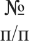 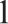 Распределение  заданий БИM по уровню сложностиВ каждую диагностическую работу включаются  задания различногоуровня сложности: базового — Б, повышенного — П, высокого — В. Распределение	заданий	по	частям	диагностических	работ,рассчитанных на 90 мин. отражает таблица  3.Таблица  3. Распределение  заданий  по уровню сложности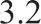 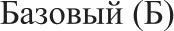 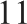 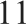 принадлежит элемент;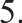 свойств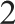 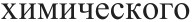 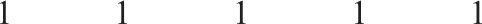 Продолжительность выполнения диагностических работКаждая из диагностических тематических работ рассчитана на 2 урока (90 мин.).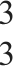 Дополнительные  материалы  и оборудованиеВо время выполнения работы у каждого обучающегося должны быть в распоряжении:периодическая  система химических  элементов Д.И. Менделеева;таблица растворимости солей, кислот и оснований в воде;электрохимический ряд  напряжений металлов;непрограммируемый калькулятор.Система  оценивания  выполнения  отдельных  заданий  и  работы  вцеломВерное выполнение каждого задания 1—11 оценивается 1 баллом.Верное выполнение каждого из заданий 12—14 оценивается максимально 2 баллами (если допущена одна ошибка — 1 балл, две и более ошибки — 0 баллов).Оценивание развернутых ответов осуществляется на основе сравнения ответа выпускника с образцом ответа, приведенным в критериях оценивания (каждый из оцениваемых элементов ответа — 1 балл). Максимальная оценка за каждое верно выполненное задание части 2 составляет 3/4 балла. Задания с развернутым ответом могут быть выполнены обучающимися разными способами. Поэтому, приведенные в критериях оценивания образцы решений, следует рассматривать лишь как один из возможных вариантов ответа.Таблица 4. Таблица перевода баллов в отметкиПриложение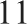 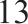 Обобщенные планы вариантов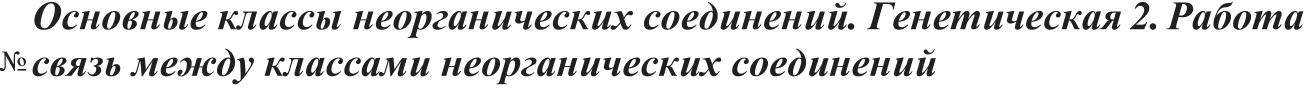 контрольных  измерительных материалов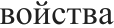 для проведения диагностических тематических работ по подготовке  к ОГЭРабота 1. Первоначальные химические понятия. Кислород. Оксидъі.Горение. Водород. Вода. РастворыУровни сложности задания Б — бтsовый (примерный интервал выполнения — 60- 90°Хв), П—   повышенный (4Юб0‘Хо), В—   высокий (20-40°Хв).Padoma 3. ПеRиодический закон и ПеRиодичесная система химических элементов Д.И.Менделеева. Строение атожов.  Химичепкая пвязь.Работа 4. Эяектролитическая диссоциация. Реакции ионного обмена.Окислитепьно-вопптановитепьнъіе реакции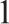 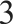 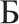 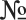 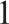 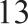 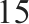 Работа 5. Неметаппъі VHA, VIA, VA , IVA группы Периодической системъі химических элементов Д.И.МенделееваРабота 6. Металлъі. Генетическая связь между основнъши классами неорганических веществ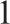 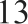 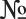 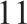 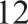 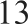 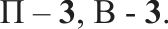 №  заданияОтвет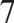 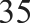 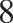 249421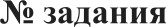 Ответ12241334614421№  заданияОтвет12131336214531Содержание верного ответа и указания по оцениванию(допускаются иные формулировки ответа, не искажающие его смысла)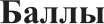 Элементы ответа:составлен электронный баланс: 6 Li' — 1ё ---г Li’1	N '+  6ë ---г 23 3расставлены  коэффициенты  в уравнении реакции6Li + N ---г 2Li3Nуказано, что литий в степени окисления 0 является восстановителем, а азот в степени окисления 0— окислителемОтвет правильный и полный, включает все названные элементы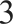 В ответе допуіцена ошибка только в одном из элементов2В ответе допущены ошибки в двух элементахiВсе элементы ответа записаны неверно0Максимальный балл3Содержание верного ответа и указания по оцениванию (допускаются иные формулировки ответа, не искажающие его смысла)БаллыЭлементы ответа:составлено уравнение реакции: Na,SO з+ H2SO,= Na,SO + SO, + HNOрассчитаны масса и количество вещества сульфита натрия в растворе: m (Na ЅОэ) =  mp  ,   ю/100 = 25,2   0,05 = 1,26 гп (Na SO,) = 1,26: 126 = 0,01 мольопределён объём сернистого газа:по Сравнению реакции п (SO ) = п (Na2SO,) = 0,01 моль V(SO ) = 0,01  22,4 = 0,224 лОтвет правильный и полный, включает все названные элементы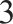 В ответе допущена ошибка в одном из названных элементов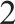 В ответе допущены ошибки в двух из названных элементов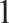 Все элементы ответа записаны неверно0Максимальный балл3Содержание верного ответа и указания по оцениванию(допускаются иные формулировки ответа, не искажающие его смысла)БаллыЭлементы ответа:составлен электронный баланс: 3   С" — 2ë ---г С”1    2Fe°3+ 6ë ———г2Fe’расставлены  коэффициенты  в уравнении реакцииFe ОЗ + 3CO= 3Fe + 3COуказано, что углерод в степени окисления +2 является восстановителем, а железо в степени окисления +3 — окислителемОтвет правильный и полный, включает все названные элементы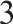 В ответе допущена ошибка только в одном из элементов2В ответе допущены ошибки в двух элементахВсе элементы ответа записаны неверно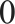 Максимальный  балл3Содержание верного ответа и указания по оцениванию(допускаются иные формулировки ответа, не искажающие его смысла)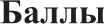 Элементы ответа:составлено уравнение реакции: 2NaOH+ H,SO = Na2SO4 + 2H,Oрассчитаны масса и количество вещества гидроксида натрия в растворе: п (Н ЅО4) = 4,9 : 98 = 0,05 мольп (NaOH) = 2n (Н ЅО4) = 0,1 моль m (NaOH) = 40  0,1 = 4 гопределена масса раствора гидроксида натрия:-ра (NaOH) = 4 : 0,1 = 40 гОтвет правильный и полный, включает все названные элементы3В ответе допущена ошибка в одном из названных элементов2В ответе допуіцены ошибки в двух из названных элементов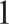 Все элементы ответа записаны неверно0Максимальный балл3Содержание верного ответа и указания по оцениванию(допускаются иные формулировки ответа, не искажающие его смысла)Элементы ответа:составлен электронный баланс: 6 Li' — 1ё ---г Li’1	N '+  6ë ---г 23 3расставлены  коэффициенты  в уравнении реакции6Li + N ---г 2Li3Nуказано, что литий в степени окисления 0 является восстановителем, а азот в степени окисления 0— окислителемОтвет правильный и полный, включает все названные элементы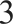 В ответе допуіцена ошибка только в одном из элементов2В ответе допущены ошибки в двух элементахiВсе элементы ответа записаны неверно0Максимальный балл3Содержание верного ответа и указания по оцениванию(допускаются иные формулировки ответа, не искажающие его смысла)БаллыЭлементы ответа:составлено  уравнение реакции:Na,SO з+ H2SO,= Na,SO + ЅО2 + HNOрассчитаны масса и количество вещества сульфита натрия в растворе: m (Na ЅОэ) =  mp  ,   ю/100 = 25,2   0,05 = 1,26 гп (Na SO,) = 1,26: 126 = 0,01 мольопределён объём сернистого газа:по Сравнению реакции п (SO ) = п (Na2SO,) = 0,01 моль V(SO ) = 0,01  22,4 = 0,224 лОтвет правильный и полный, включает все названные элементы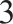 В ответе допущена ошибка в одном из названных элементовВ ответе допущены ошибки в двух из названных элементовВсе элементы ответа записаны неверно0Максимальный балл3Содержание верного ответа и указания по оцениванию(допускаются иные формулировки ответа, не искажающие его смысла)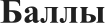 Элементы ответаНаписаны  уравнения  реакций,  соответствующие схеме превращений:ZпO + HzSO‹ = ZпSO + fzCiZпSO, +  BaC1  = BaSO, + ZnClZnC1 + 2NaOH = Zn(OH)2 + 2NaClСоставлено  сокращённое  ионное уравнение  второго превращения:Ва’2   + SO,'° = BaSO,Ответ правильный и полный, включает все названные элементы4В ответе допущена ошибка в одном из названных элементов3В ответе допущены ошибки в двух из названных элементов2В ответе допущены ошибки в трёх из названных элементов1Все элементы  ответа  записаны неверно0Максимальный балл4Содержание верного ответа и указания по оцениванию(допускаются иные формулировки ответа, не искажающие его смысла)Элементы ответа:составлен электронный баланс: 3 С" — 2ë ---г С”1 2Fe"+ 6ë ——-г 2Fe'расставлены  коэффициенты  в уравнении реакцииFe О, + 3CO= 3Fe + 3COуказано, что углерод в степени окисления +2 является восстановителем, а железо в степени окисления +3 — окислителемОтвет правильный и полный, включает все названные элементы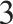 В ответе допущена ошибка только в одном из элементов2В ответе допущены ошибки в двух элементахlВсе элементы ответа записаны неверно0Максимальный балл3Содержание верного ответа и указания по оцениванию(допускаются иные формулировки ответа, не искажающие его смысла)БаллыЭлементы ответи:составлено уравнение реакции: 2NaOH+ H2SO, = Na2SO, + 2H2Oрассчитаны масса и количество вещества гидроксида натрия в растворе: п (Н ЅО4) = 4,9 : 98 = 0,05 мольп (NaOH) = 2п (Н ЅО4) = 0,1 моль m (NaOH) = 40  0,1 = 4 гопределена   масса раствора  гидроксітда натрия:p-ра (NaOH) = 4 . 0,1 = 40 гОтвет правильный и полный, включает все названные элементы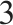 В ответе допущена ошибка в одном из названных элементов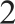 В ответе допущены ошибки в двух из названных элементов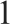 Все элементы  ответа  записаны неверноСодержание верного ответа и указания по оцениванию(допускаются иные формулировки ответа, не искажающие его смысла)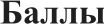 Элементы ответаНаписаны  уравнения  реакций,  соответствующие скеме превращений:CuC1 + 2NaOH = Си(ОН)2 + 2NaC1Си(ОН)2	CuO + HNOCuO + H2	Си + HNOСоставлено  сокращённое  ионное уравнение первого превращения:Си'° + 2ОШ = Cu(OH)›Ответ правильный и полный, включает все названные элементы4В ответе допущена ошибка в одном из названных элементов3В ответе допущены ошибки в двух из названных элементов2В ответе допущены ошибки в трёх из названных элементов1Все элементы ответа записаны неверно0Максимальный балл4Содержание верного ответа и указания по оцениванию (допускаются иныеформулировки ответа, не искажающие его смысла)БаллыСоставлено  уравнение реакции:K2CO + CaCl2 = СаСОЗ + 2KC1Рассчитаны масса и количество вещества карбоната калия в растворе:m(K2COз) -	(p-pa-)   m / 100 = 276-   0,1 = 27,6 гП(К2СОз) - 27,6 / 138 = 0,2 мольОпределена  масса карбоната кальция:по Сравнению реакции п(СаСОЗ) = n(K2CO,) = 0,2 моль m(CaCOj) = 0,2-    100 = 20 гОтвет правильный и полный, включает все названные элементы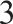 В ответе допущена ошибка в одном из названных элементов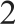 В ответе допущены ошибки в двух из названных элементов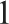 Все элементы ответа записаны неверно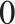 Максимальный балл3Содержание верного ответа и указания по оцениванию (допускаются иныеформулировки ответа, не искажающие его смысла)БаллыСоставлен  электронный баланс:4	2ë ---г Mg°28ë ——г S 2Расставлены коэффициенты в уравнении реакции 4Mg + 5H SO, = HIS + 4MgSO, + 4HzOУказано, что магний в степени окисления 0 является восстановителем, а серная кислота за счёт серы в степени окисления +6 — окислителемОтвет правильный и полный, включает все названные элементы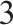 В ответе допущена ошибка только в одном из названных элементовВ ответе допущены ошибки в двух из названных элементовВсе элементы ответа записаны неверноМаксимальный балл3Содержание верного ответа и указания по оцениванию (допускаются иныеформулировки ответа, не искажающие его смысла)БаллыСоставлено  уравнение реакции:К  СО  + 2HC1 = 2KC1 +	2 + H2Рассчитаны масса и количество вещества карбоната калия в растворе: (K2CO )'	.pa ’  t 100'   276 ’ 031'  27,6 гп(K2CO,) = 27,6 / 138 = 0,2 мольОпределён  объём углекислого газа:по Сравнению реакции n(CO ) = п(К СО,) = 0,2 моль V(CO ) = 0,2  22,4 = 4,48 лОтвет правильный и полный, включает все названные элементы.3В ответе допущена ошибка в одном из названные элементов2В ответе допущены ошибки в двух из названных элементов1Все элементы ответа записаны неверно0Максимальный балл3Содержание верного ответа и указания по оцениванию (допускаются иныеформулировки ответа, не искажающие его смысла)БаллыНаписаны  уравнения  реакций,  соответствующие схеме превращений:MgO + 2HC1 = MgC1 + HNOMgCl2 + К2СО3 = MgCOз + 2KC1MgCO, + 2HNO, = Mg(NO3), + СО + HzOСоставлено  сокращённое  ионное уравнение реакции для второго превращения:Mg" + СОз'  = MgCOзОтвет правильный и полный, включает все названные элементы4В ответе допущена ошибка в одном из названных элементов3В ответе допущены ошибки в двух из названных элементов2В ответе допущены ошибки в трёх из названных элементовIВсе элементы ответа записаны неверно0Максимальный балл4РаботаНазвание темы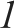 Первоначальные химические  понятия. Кислород.  Оксиды. Горение.Водород.  Вода. Растворы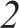 Основные классы неорганических соединений. Генетическая связьмежду классами  неорганических соединений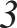 Периодический закон и Периодическая система химических эле-ментов Д.И.Менделеева. Строение атомов. Химическая  связь.РаботаНазвание темы4Электролитическая диссоциация.  Реакции ионного обменаОкислительно-восстановительные реакции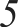 Неметаллы:  VIIA,VIA, VA , IVA группы  Периодической системыхимических  элементов Д.И.Менделеева6Металлы.  Генетическая  связь  между  основными  классами неорга-нических веществ№ п/пЧасти работыЧисло заданийМаксимальныйпервичный балл за выпол- нение заданий% от общего макси- мального первичного балла, равного 18Тип заданий1Часть 19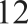 66,7Задания с крат-ким ответом2Часть 22633,3Задания с развер-нутым ответомИтого1118100№ п/пСодержательные блокиЧисло заданий/% от общего числа заданий в работеЧисло заданий/% от общего числа заданий в работеЧисло заданий/% от общего числа заданий в работеЧисло заданий/% от общего числа заданий в работеЧисло заданий/% от общего числа заданий в работеЧисло заданий/% от общего числа заданий в работе№ п/пСодержательные блокиРабота 1Работа 2РаботаЗРабота 4Работа 5Работа 61Вещество4/36,44/36,355/45,53/27,24/36,44/36,4Химическая реак-ppq2/18›22/18›21/9›14/36›42/18›22/18›23Элементарныеосновы неоргани- ческой химии.3/27,24/36,353/27,22/18,23/27,23/27,24Методы познаниявеществ и хими- ческих явлений. Химия и жизнь2/18,21/9,12/18,22/18,22/18,22/18,2Итого11/10011/10011/10011/10011/10011/100J"feп/лОсновные уменияЧисло заданийЧисло заданийЧисло заданийЧисло заданийЧисло заданийЧисло заданийJ"feп/лОсновные уменияРаб.1Раб.2Раб.3Раб.4Раб.5Раб.б1.Называть:1. Iвещества  по их  химическим форму-лам;21.2типы химических реакций.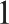 2.Составлять:2. Iформулы  важнейших  неорганическихсоединений изученных классов;2I2.2схемы,  строения  атомов  первых 20элементов Периодической системы Д.И. Мецделеева;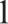 2.3уравнения  химических реакций.413333.Характеризовать:Уровень сложности заданийЧисло заданийМаксимальный первичный баллПроцент  максимального пep-вичного балла за задания дан- ного уровня сложности (от мак- симального первичного балла за всю работу, равного 18)Базовый (Б)6633,3Повышенный (П)3633,3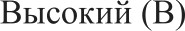 2633,4Итого1118100Отметка по пятибалльной шкале«2»«3»«4»«5»Работы 1-60-45-910-1415-18№ПроверяемыеэлементыКодыпроверя-Кодыпрове-Ypo-веньМаксбаллПри-мер-содержанияемыхряемыхслож-заноеэлемен-уменийностивыпол-времятовзада-пол-выпол-содер-ниянениеполжаниязада-ненияниязада-(мин )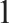 Правила    техники    безопасности.    Лабораторноеоборудование и его назначение4. I2.9. I2.6Б12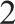 Физические и химические явления2.12.9.2Б12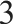 Чистые вещества и смеси.  Разделение  смесей  и1.51.2.1,Б12очистка веществ2.64Химический элемент. Простые и сложные веще-ства. Химическая формула1.61.2Б125Относительная  молекулярная масса1.61.2Б126Физические  и  химические  свойства кислорода.Получение и собирание кислорода в лаборатории3.14.3Б127Определение валентности химических элементовпо формуле. Составление формул по валентности1.42.4.2П258Массовая доля кимического элемента в оксиде4.5.12.8. IП259Типы  химических реакций2.22.4.5П2510Составление  уравнений  химических реакций.2.12.5.3В3911Расчеты с использованием понятия «моль»4.5.32.8.3В39Bceгo заданий — 11; из них по уровню сложности: Б — 6, П — 3, В - 2.Максимальный первичный балл за работу — 18. Общее время выполнения работы — 45 минут.Bceгo заданий — 11; из них по уровню сложности: Б — 6, П — 3, В - 2.Максимальный первичный балл за работу — 18. Общее время выполнения работы — 45 минут.Bceгo заданий — 11; из них по уровню сложности: Б — 6, П — 3, В - 2.Максимальный первичный балл за работу — 18. Общее время выполнения работы — 45 минут.Bceгo заданий — 11; из них по уровню сложности: Б — 6, П — 3, В - 2.Максимальный первичный балл за работу — 18. Общее время выполнения работы — 45 минут.Bceгo заданий — 11; из них по уровню сложности: Б — 6, П — 3, В - 2.Максимальный первичный балл за работу — 18. Общее время выполнения работы — 45 минут.Bceгo заданий — 11; из них по уровню сложности: Б — 6, П — 3, В - 2.Максимальный первичный балл за работу — 18. Общее время выполнения работы — 45 минут.Bceгo заданий — 11; из них по уровню сложности: Б — 6, П — 3, В - 2.Максимальный первичный балл за работу — 18. Общее время выполнения работы — 45 минут.№Проверяемые элементы содержанияКоды проверя емых элемен- тов содер— жанияКоды прове— ряемых уменийУpo- вень слож но- сти зада— да- нияМаксбалл за вы- пол- не- ние зада-a-При— мерное время выпол- нения задания (мин)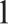 Положение  химических  элементов  в ПСХЭ Д.И.Менделеева1.2.12.3.1Б122Состав  атома  и  строение  атома.  Распределениеэлектронов  по электронным слоям1.I2.2.1Б12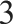 Закономерности изменения радиуса атома и элек-троотрицательности химического  элемента.1.2.22.2.2Б124Злектроотрицательность  химических  элементов.1.31.2Б125Валентность  химических элементов1.42.4.2Б126Виды химической связи1.32.4.3Б127Распределение электронов по электронным слоям ватоме1.12.5.1П258Закономерности   изменения   свойств  химическтэлементов и образуемых ими высших оксидов по периодам и группам ПСХЭ Д.И.Менделеева.L22222N259Степень  окисления  химического элемента1.32.4.2П2510Общая  характеристика  химического  элемента  иобразуемых им соединений на основании его по- ложения в ПСХЭД.И. Менделеева1.2.2.3.1В3911Расчет массы /объема вещества по известной мас-се/объему  другого вещества4.5.32.8.3В39Bcero заданий — 11; из них по уровню сложности: Б — 6, П — 3, В - 2.Максимальный первичный балл за работ—у   18. Общее время выполнения работы — 45 минут.Bcero заданий — 11; из них по уровню сложности: Б — 6, П — 3, В - 2.Максимальный первичный балл за работ—у   18. Общее время выполнения работы — 45 минут.Bcero заданий — 11; из них по уровню сложности: Б — 6, П — 3, В - 2.Максимальный первичный балл за работ—у   18. Общее время выполнения работы — 45 минут.Bcero заданий — 11; из них по уровню сложности: Б — 6, П — 3, В - 2.Максимальный первичный балл за работ—у   18. Общее время выполнения работы — 45 минут.Bcero заданий — 11; из них по уровню сложности: Б — 6, П — 3, В - 2.Максимальный первичный балл за работ—у   18. Общее время выполнения работы — 45 минут.Bcero заданий — 11; из них по уровню сложности: Б — 6, П — 3, В - 2.Максимальный первичный балл за работ—у   18. Общее время выполнения работы — 45 минут.Bcero заданий — 11; из них по уровню сложности: Б — 6, П — 3, В - 2.Максимальный первичный балл за работ—у   18. Общее время выполнения работы — 45 минут.№ПроверяемыеКодыКодыYpo-МаксПри-элементыітроверяпрове-веньмерноесодержанияемъіхряемыхслож-баллвремяэлемен-уменийностіізавыпол-товзада-вы-нениясодер-няяпол-заданияжанияне-(мин )ниезада-да-Электролиты  и неэлектролиты2.31.2.Б122Электролитическая диссоциация (ЭД) кислот, ще-лочей и солей2.42.2.3Б123Реакции  ионного обмена2.52.2.3Б124Степень  окисления химических элементов1.42.4.2Б125Окислительно-восстановительные  реакции2.61.2Б126Процессы  «окисление»  и «восстановление»2.61.2Б127Химические свойства кислот, оснований и солей с3.2.2,2.2.3П25точки зрения ЗД3.2.3,3.2.48Качественные реакции на ионы4.22.7.4,2.7.5П259Окислитель  и восстановитель2.61.2П2510Окислительно-восстановительные  реакции, элек-тронный баланс2.62.5.3В39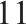 Вычисление  массовой  доли растворенного веще-4.5.2,2.8.2,В39ства в растворе. Вычисление количества вещества,4.5.3.2.8.3массы  или объема  вещества по количеству веще-ства, массе или объему одного из реагентовBcero заданий—  11; из них по уровню сложности: Б—  6, П—  3, В - 2.Максимальный первичный балл за работу — 18. Общее время выполнения работы — 45 минут.Bcero заданий—  11; из них по уровню сложности: Б—  6, П—  3, В - 2.Максимальный первичный балл за работу — 18. Общее время выполнения работы — 45 минут.Bcero заданий—  11; из них по уровню сложности: Б—  6, П—  3, В - 2.Максимальный первичный балл за работу — 18. Общее время выполнения работы — 45 минут.Bcero заданий—  11; из них по уровню сложности: Б—  6, П—  3, В - 2.Максимальный первичный балл за работу — 18. Общее время выполнения работы — 45 минут.Bcero заданий—  11; из них по уровню сложности: Б—  6, П—  3, В - 2.Максимальный первичный балл за работу — 18. Общее время выполнения работы — 45 минут.Bcero заданий—  11; из них по уровню сложности: Б—  6, П—  3, В - 2.Максимальный первичный балл за работу — 18. Общее время выполнения работы — 45 минут.Bcero заданий—  11; из них по уровню сложности: Б—  6, П—  3, В - 2.Максимальный первичный балл за работу — 18. Общее время выполнения работы — 45 минут.№Проверяемые элементы содержанияКодыпроверя емых элемен- тов содер- жанияКодыпрове- ряемых уменийYpo—вень слож но- сти зада- да- нияМаксбалл за въі- пол- не- ниезада- да-При-мерное время выпол- нения задания (мин )Строение атомов неметаллов,  положение неметал-лов в ПСХЭ Д.И. Менделеева1.12.3.1Б122Химические  свойства  простые веществ неметаллов3.1.12.3.2Б123Летучие  водородные  соединения неметаллов1.2.2,3.2.32.3.2Б124Химические  свойства оксидов неметаллов3.2.12.3.3Б125Химические  свойства кислот3.2.32.3.3Б126Окислительные  свойства кислот3.2.32.3.3Б127Химические свойства неметаллов и их соединений3.1,3.22.3.2П258Закономерности изменения свойств элементов и ихсоединений в связи с положением в Периодической системе  химических элементов1.2.22.2.2П259Качественные  реакции  на ионы4.22.7.4,2.7.5П2510Окислительно-восстановительные   реакции,  элек-тронный баланс.2.62.5.3В39llВзаимосвязь   различных   классов  неорганическихвеществ. Реакции ионного обмена3.32.2.3В39Bceгo заданий — 11; из них по уровню сложности: Б — 6, П — 3, В - 2.Максимальный первичный балл за работу — 18. Общее время выполнения работы — 45 минут.Bceгo заданий — 11; из них по уровню сложности: Б — 6, П — 3, В - 2.Максимальный первичный балл за работу — 18. Общее время выполнения работы — 45 минут.Bceгo заданий — 11; из них по уровню сложности: Б — 6, П — 3, В - 2.Максимальный первичный балл за работу — 18. Общее время выполнения работы — 45 минут.Bceгo заданий — 11; из них по уровню сложности: Б — 6, П — 3, В - 2.Максимальный первичный балл за работу — 18. Общее время выполнения работы — 45 минут.Bceгo заданий — 11; из них по уровню сложности: Б — 6, П — 3, В - 2.Максимальный первичный балл за работу — 18. Общее время выполнения работы — 45 минут.Bceгo заданий — 11; из них по уровню сложности: Б — 6, П — 3, В - 2.Максимальный первичный балл за работу — 18. Общее время выполнения работы — 45 минут.Bceгo заданий — 11; из них по уровню сложности: Б — 6, П — 3, В - 2.Максимальный первичный балл за работу — 18. Общее время выполнения работы — 45 минут.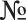 ПроверяемыеэлементыКодыітроверяКодыпрове-Ypo-веньМаксПри-мерноесодержанияемъіхряемыхсложбаллвремяэлемен-уменийно-завыпол-товстивы-нениясодер-зада-пол-заданияжанияда-не-(мин )нияниезада-да-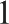 Строение   атомов   неметаллов,   положение метал-1.1,2.3.1,Б12лов в ПСХЗ Д.И. Менделеева1.22.5.12Химические свойства  простых  веществ металлов3.12.3.2Б123Химические  свойства  оксидов неметаллов3.2. I2.3.3Б124Химические  свойства оснований3.2.22.3.3Б125Ряд активности металлов3.1. I2.2.2Б126Химические свойства амфотерных оксидов и гид-]9ОКСИДОВ3.2.12.3.2Б127Химические свойства металлов и их соединений3.1. I2.3.1П258Закономерности изменения  свойств элементов иих соединений в связи сположением в периодической системе химиче- ских элементов1.2.22.2.2П259Качественные реакции на ионы4.22.7.5П2510Окислительно-восстановительные реакции, элек-тронный баланс.2.62.5.3В39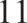 Взаимосвязь различных классов неорганических3.32.3.1,В39веществ.  Реакции ионного обмена.2.3.2Bceгo заданий—  11; из них по уровню сложности: —Б    6, П—  3, В - 2.Максимальный первичный балл за работу — 18. Общее время выполнения работы — 45 минут.Bceгo заданий—  11; из них по уровню сложности: —Б    6, П—  3, В - 2.Максимальный первичный балл за работу — 18. Общее время выполнения работы — 45 минут.Bceгo заданий—  11; из них по уровню сложности: —Б    6, П—  3, В - 2.Максимальный первичный балл за работу — 18. Общее время выполнения работы — 45 минут.Bceгo заданий—  11; из них по уровню сложности: —Б    6, П—  3, В - 2.Максимальный первичный балл за работу — 18. Общее время выполнения работы — 45 минут.Bceгo заданий—  11; из них по уровню сложности: —Б    6, П—  3, В - 2.Максимальный первичный балл за работу — 18. Общее время выполнения работы — 45 минут.Bceгo заданий—  11; из них по уровню сложности: —Б    6, П—  3, В - 2.Максимальный первичный балл за работу — 18. Общее время выполнения работы — 45 минут.Bceгo заданий—  11; из них по уровню сложности: —Б    6, П—  3, В - 2.Максимальный первичный балл за работу — 18. Общее время выполнения работы — 45 минут.РаботаНазвание темыПервоначальные химические  понятия. Кислород.  Оксиды. Горение.Водород. Вода. РастворыОсновные  классы  неорганических  соединений.  Генетическая связьмежду классами  неорганических соединенийПериодический    закон    и    Периодическая    система   химическихэлементов  Д.И.Менделеева. Строение  атомов. Химическая связь.РаботаНазвание темыНазвание темыНазвание темыНазвание темыНазвание темы4Электролитическая диссоциация.  Реакции ионного обменаОкислительно-восстановительные реакцииЭлектролитическая диссоциация.  Реакции ионного обменаОкислительно-восстановительные реакцииЭлектролитическая диссоциация.  Реакции ионного обменаОкислительно-восстановительные реакцииЭлектролитическая диссоциация.  Реакции ионного обменаОкислительно-восстановительные реакцииЭлектролитическая диссоциация.  Реакции ионного обменаОкислительно-восстановительные реакцииНеметаллы:  VIIA,VIA, VA , IVA группы  Периодической системыхимических  элементов Д.И.МенделееваНеметаллы:  VIIA,VIA, VA , IVA группы  Периодической системыхимических  элементов Д.И.МенделееваНеметаллы:  VIIA,VIA, VA , IVA группы  Периодической системыхимических  элементов Д.И.МенделееваНеметаллы:  VIIA,VIA, VA , IVA группы  Периодической системыхимических  элементов Д.И.МенделееваНеметаллы:  VIIA,VIA, VA , IVA группы  Периодической системыхимических  элементов Д.И.Менделеева6Металлы.	Генетическаянеорганических веществсвязьмеждуосновнымиклассами№ п/пЧасти работыЧисло заданийМаксимачьныйпервичный балл за выполнение заданий% от общегомаксимального первичного балла, равного 26/27Тип заданий1Часть 1141765,4/66,7Задания скратким ответом2Часть 239/1034,6/33,3Задания сразвернутым ответомИтого1726/27100№ п/пСодержательные блокиЧисло заданий/% от общего числа заданий в работеЧисло заданий/% от общего числа заданий в работеЧисло заданий/% от общего числа заданий в работеЧисло заданий/% от общего числа заданий в работеЧисло заданий/% от общего числа заданий в работеЧисло заданий/% от общего числа заданий в работе№ п/пСодержательные блокиРабота 1Работа 2РаботаЗРабота 4Работа 5Работа 6IВещество6/35,36/35,37/41,15/29,45/29,45/29,42Химическаяреакция4/23,54/23,53/17,75/29,44/23,54/23,5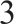 ЭлементарныеOCHOBhlнеорганическойхимии.4/23,55/29,44/23,54/23,55/29,45/29,44Методы познаниявеществ	ихимических явлений. Химия и3/17,72/11,83/17,73/17,73/17,73/17,7Итого17/10017/10017/10017/10017/10017/100Отметка попятибалльной шкале«2»«3»«4»«5»Работы 1 и 20-67-1314-1920-26Работы 3-60-67-1314-1920-27№ПроверяемыеКодыКодыУровеМаксПримерэлементыпроверяемпроверяньбалл заноесодержанияыхемъіхсложнвыполневремяэлементовуменийосттіниевыполнесодержангязаданиязаданияниязадания(мин )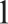 Правила техники безопасности. Лабораторное4.12.6Б12-3оборудование  и его назначение2.9.12Физические и химические явления2.12.9.2Б12-33Чистые вещества и смеси. Разделение смесей и1.51.2.1,Б12-3очистка веществ2.64Химический   элемент.   Простые   и сложныевещества.1.61.2Б12-35Химическая формула1.61.2Б12-36Относительная  молекулярная масса4.54.3Б12-37Химические свойства кислорода и водорода3.1.12.3.1Б12-38Определение	валентности	химическихэлементов по  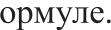 1.42.4.2Б12-39Однородные  и неоднородные смеси1.51.2.1Б12-310Экзо-  и эндотермические реакции2.22.4.5Б12-311Массовая доля химического элемента в оксиде4.5.12.8.1Б12-312Составление  формул по валентности1.42.5.2П25-713Уравнение  химической реакции4.5.12.8.1П25-714Физические  свойства  кислорода.  Получениекислорода4.32.7.2П25-715Химические свойства кислорода и оксидов3.1.12.3.3В310-1216Расчеты по химической формуле4.5.32.8.1В310-1217Расчет   количества   вещества   по  известноймассе исходного вещества или продукта реакции4.5.32.8.3В310-12Bceгo заданий—  17; из них по уровню сложности: —Б    11, П—  3, В - 3.Максимальный первичный балл за работу — 26. Общее время выполнения работы — 90 минут.Bceгo заданий—  17; из них по уровню сложности: —Б    11, П—  3, В - 3.Максимальный первичный балл за работу — 26. Общее время выполнения работы — 90 минут.Bceгo заданий—  17; из них по уровню сложности: —Б    11, П—  3, В - 3.Максимальный первичный балл за работу — 26. Общее время выполнения работы — 90 минут.Bceгo заданий—  17; из них по уровню сложности: —Б    11, П—  3, В - 3.Максимальный первичный балл за работу — 26. Общее время выполнения работы — 90 минут.Bceгo заданий—  17; из них по уровню сложности: —Б    11, П—  3, В - 3.Максимальный первичный балл за работу — 26. Общее время выполнения работы — 90 минут.Bceгo заданий—  17; из них по уровню сложности: —Б    11, П—  3, В - 3.Максимальный первичный балл за работу — 26. Общее время выполнения работы — 90 минут.Bceгo заданий—  17; из них по уровню сложности: —Б    11, П—  3, В - 3.Максимальный первичный балл за работу — 26. Общее время выполнения работы — 90 минут.